PanMichał KurtykaMinister Klimatuul. Wawelska 52/5400-922 WarszawaUstawa z dnia 14 grudnia 2012 r. o odpadach (Dz. U. 2019 poz. 701. z późn. zm.) nakłada obowiązek opracowywania sprawozdań z realizacji planów gospodarki odpadami, obejmujących okres trzech lat kalendarzowych, według stanu na dzień 31 grudnia roku kończącego okres sprawozdawczy. Zgodnie z art. 39 ust. 3 pkt 2 ww. ustawy, zarząd województwa przygotowuje i przedkłada sprawozdanie z realizacji wojewódzkiego planu gospodarki odpadami sejmikowi województwa oraz ministrowi właściwemu do spraw środowiska, w terminie 12 miesięcy po upływie okresu sprawozdawczego. W tym roku Zarząd Województwa Mazowieckiego ma obowiązek sporządzić Sprawozdanie 
z realizacji wojewódzkiego planu gospodarki odpadami za okres od 1 stycznia 2017 r. do 31 grudnia 2019 r. (SWPGO).Dokument opracowany będzie na podstawie danych źródłowych, które wpływają do Urzędu Marszałkowskiego Województwa Mazowieckiego w Warszawie m.in. sprawozdań wójtów, burmistrzów lub prezydentów miast na podstawie, których sporządzane są sprawozdania Marszałka Województwa Mazowieckiego z realizacji zadań z zakresu gospodarowania odpadami komunalnymi oraz sprawozdań o wytwarzanych odpadach i gospodarowaniu odpadami. Dane z tych ostatnich są generowane raporty z Wojewódzkiego Systemu Odpadowego Województwa Mazowieckiego (WSO).Zmiany wprowadzone ustawą z dnia 23 stycznia 2020 r. o zmianie ustawy o odpadach oraz niektórych innych ustaw (Dz. U. 2020 poz. 150) wydłużają terminy składania sprawozdań za 2019 r.Roczne sprawozdania o produktach, opakowaniach i o gospodarowaniu odpadami z nich powstającymi;Roczne sprawozdania sporządzane przez organizacje odzysku sprzętu elektrycznego i elektronicznego;Roczne sprawozdania o wytwarzanych odpadach i o gospodarowaniu odpadami;przekazuje się terminie do dnia 30 czerwca 2020 r.;Sprawozdania przedstawiane przez podmioty odbierające odpady komunalne od właścicieli nieruchomości;Sprawozdania przedstawiane przez podmioty prowadzące punkty selektywnego zbierania odpadów komunalnych;Sprawozdania przedstawiane przez podmioty zbierające odpady komunalne;przekazuje się w terminie do dnia 30 czerwca 2020 r.;Sprawozdanie wójta (burmistrza, prezydenta miasta) z realizacji zadań z zakresu gospodarowania odpadami komunalnymi;przekazuje się w terminie do dnia 31 sierpnia 2020r.;Sprawozdanie marszałka województwa mazowieckiego z realizacji zadań z zakresu gospodarowania odpadami komunalnymi;przekazuje się w terminie do dnia 31 października 2020 r.;Sprawozdanie z realizacji wojewódzkiego planu gospodarki odpadami, zgodnie z wymaganiami ustawy o odpadach, obejmuje:dane dotyczące stanu gospodarki odpadami,dane dotyczące stanu realizacji zaplanowanych celów i działań zmierzających do poprawy sytuacji w zakresie gospodarki odpadami,ocenę stopnia realizacji celów i zadań zdefiniowanych w planie gospodarki odpadami oraz ocenę zmian w gospodarce odpadami.Opracowanie SWPGO  służy przede wszystkim ocenie zmian dokonanych w gospodarce odpadami w latach 2017 – 2019. Celem tego wykonuje się analizę porównawczą która przedstawia zmiany ilości i jakości odpadów 
na poszczególnych etapach gospodarowania, instalacji do zagospodarowania poszczególnych grup odpadów, w tym składowisk odpadów. Do sporządzenia analizy funkcjonowania systemu gospodarki odpadami komunalnymi niezbędne są dane pochodzące ze sprawozdań podmiotów i gmin, a także sprawozdanie marszałka województwa, które z kolei jest wynikową sprawozdań wójtów/burmistrzów/prezydentów miast. Weryfikacja danych w nich zawartych jest zadaniem spoczywającym 
na marszałku województwa jak również wzywanie gmin do uzupełnienia bądź poprawy sprawozdań zawierających błędy – w terminie 30 dni w przypadku pierwszego wezwania i w terminie 14 dni w przypadku drugiego i kolejnych wezwań. 
Są to terminy, które zgodnie z przepisami prawa nie podlegają zmianom. Przeprowadzenie procedury samej weryfikacji sprawozdań za rok 2019 będzie bardzo przesunięte w czasie w porównaniu z latami ubiegłymi. Na proces weryfikacji dokumentów pochodzących ze sprawozdających się w województwie mazowieckim 309 gmin w tym dwóch związków międzygminnych pozostaną jedynie 2 miesiące (w poprzednich okresach sprawozdawczych były to niespełna 
4 miesiące). Z doświadczenia lat ubiegłych można się spodziewać, że zdecydowana większość przedłożonych Marszałkowi sprawozdań gminnych będzie wymagała wzywania do poprawy co skraca ten czas o 30 dni. Natomiast jeżeli po weryfikacji przedłożonej korekty sprawozdania będzie ono nadal zwierać błędy Marszałek zobowiązany będzie 
do ponownego wzywania do poprawy dokumentu tym razem w terminie 14 dni. W związku z powyższym czas przeznaczony na weryfikację sprawozdań gminnych będzie znacznie skrócony. A zauważyć należy, że po otrzymaniu wszystkich poprawnych dokumentów dopiero wówczas będzie można sporządzić rzetelne sprawozdanie Marszałka 
do Ministra Klimatu.Ponadto informacje uzyskane z tychże sprawozdań są bazą do oceny zmian w systemie gospodarki odpadami 
w okresie od 1 stycznia 2017 r. do 31 grudnia 2019 r. potrzebnych do opracowania SWPGO. Na podstawie tych informacji sporządzane są w różnych konfiguracjach zestawienia danych służące zdefiniowaniu stanu gospodarki odpadami w ww. latach.  Są to między innymi:zestawienia danych, które pozwalają stwierdzić jaka jest tendencja masy odpadów odebranych i zebranych. Dotyczy to zarówno zmieszanych odpadów komunalnych, jak i selektywnie zbieranych. Jest to związane z doskonaleniem gminnych systemów gospodarki odpadami komunalnymi i dążeniem do ich uszczelniania,zestawienia danych w zakresie 4 frakcji odpadów komunalnych tj.: papieru, metali, tworzyw sztucznych i szkła wskazujące m.in. masę odpadów kierowanych do recyklingu w stosunku do masy odpadów odebranych i zebranych. Jest to bardzo istotne ze względu na systematycznie zwiększający się poziom recyklingu i przygotowania 
do ponownego użycia konieczny do osiągnięcia przez gminy,zestawienia danych z trzech lat sprawozdawczych, które pozwalają prześledzić czy następuje wzrost masy selektywnie odebranych odpadów ulegających biodegradacji oraz czy następuje pożądany spadek masy tych odpadów przekazanych do składowania,zestawienia danych o masach, rodzajach i procesach unieszkodliwiania odpadów składowanych na składowiskach odpadów komunalnych.Reasumując, proces weryfikacji sprawozdań wójtów/burmistrzów/prezydentów miast oraz analiza danych w nich zawartych, a także przeprowadzenie ww. oceny stanu gospodarki odpadami jest procesem pracochłonnym 
i czasochłonnym. Wydłużone terminy składania sprawozdań za 2019 r. znacząco skracają czas przeznaczony 
na przygotowanie szczegółowych i wiarygodnych zestawień danych potrzebnych do opracowania SWPGO. Czas jaki dotąd miały urzędy marszałkowskie wynosił 5,5 miesiąca. W obecnej chwili na przygotowanie kompletnego dokumentu SWPGO pozostaną jedynie 2 miesiące. W tak krótkim czasie niemożliwe będzie uwzględnienie informacji za rok 2019, 
co uniemożliwi w przedmiotowym Sprawozdaniu przeprowadzenie pełnej i miarodajnej analizy danych obejmującej okres trzech lat kalendarzowych według stanu na dzień 31 grudnia roku kończącego okres sprawozdawczy. Jednocześnie należy zaznaczyć, że nie ma obecnie innej metody na pozyskanie potrzebnych informacji. Jest to problem, który znacząco utrudnia urzędom marszałkowskim przygotowanie w pełni i rzetelnie przedmiotowego dokumentu. Lata 2017–2019 to okres kształtowania się gospodarki odpadami, zwłaszcza w zakresie odpadów komunalnych, która przez kilka ostatnich lat przeszła wielkie przeobrażenie. Tym bardziej istotnym wydaje się, aby dane mogły być szczegółowo przeanalizowane i precyzyjnie przedstawione w przedmiotowych dokumentach. Informacje te są esencją wiedzy o systemie gospodarowania odpadami. Pokazują jakie zadania zostały zrealizowane na terenie województwa, ale także wskazują obszary które należy udoskonalać. Dlatego tak istotny jest czas, który należy poświęcić na pracę w tym zakresie. Ważnym jest, aby owocem tej pracy były sporządzone dokumenty najwyższej jakości. Ponadto po sporządzeniu opracowania „Sprawozdania z realizacji wojewódzkiego planu gospodarki odpadami za okres od 1 stycznia 2017 r. do 31 grudnia 2019 r.” i przyjęciu go przez Zarząd Województwa Mazowieckiego należy przedłożyć dokument Sejmikowi Województwa Mazowieckiego. Procedowanie przed Sejmikiem Województwa jest również obłożone procedurą czasową, która ma na celu zapewnienie radnym czasu na zapoznanie się z przedłożonym dokumentem.Wszystkie te aspekty sprowadzają się do ograniczeń czasowych, które znacząco utrudniają kompletne sporządzanie poszczególnych dokumentów tj. zarówno Sprawozdania Marszałka Województwa Mazowieckiego z realizacji zadań z zakresu gospodarowania odpadami komunalnymi jak i Sprawozdania z realizacji wojewódzkiego planu gospodarki odpadami.W związku z powyższym niemożliwe będzie wypełnienie ustawowego obowiązku opracowania przedmiotowego sprawozdania, przedłożenia sejmikowi województwa oraz ministrowi właściwemu do spraw środowiska w terminie do końca 2020 roku.Mając na uwadze powyższe zwracam się z prośbą o rozważenie zmiany przepisu i w ślad za tym przesunięcia terminów składania przedmiotowego Sprawozdania.Jednocześnie pragnę nadmienić, że niezbędne przy sporządzaniu przedmiotowego dokumentu są opracowane przez Ministerstwo Klimatu „Wytyczne do opracowania sprawozdania z realizacji wojewódzkiego planu gospodarki odpadami za lata 2017-2019”.         Adam Struzik    Marszałek Województwa Mazowieckiego   (podpisano elektronicznie)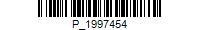 PZ-OP-I.7012.3.2020.MIWarszawa,  12  marca 2020 r.                                                                                                                                                  